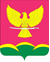 СОВЕТ НОВОТИТАРОВСКОГОСЕЛЬСКОГО ПОСЕЛЕНИЯ ДИНСКОГО РАЙОНАРЕШЕНИЕот 29.06.2023                                                                            № 267-65/04В соответствии с пунктом 14 части 1 статьи 14.1, статьями 19, 20 Федерального закона от 6 октября 2003 г. №131-ФЗ «Об общих принципах организации местного самоуправления в Российской Федерации, пунктом 2 статьи 3, пунктом 1 статьи 18 Федерального закона от 27 декабря 2018 г. № 498-ФЗ «Об ответственном обращении с животными и о внесении изменений в отдельные законодательные акты Российской Федерации», статьей 86 Бюджетного кодекса Российской Федерации, пунктом 10 статьи 10 Федерального закона от 21 ноября 2022 г. № 448-ФЗ «О внесении изменений в Бюджетный кодекс Российской Федерации и отдельные законодательные акты Российской Федерации, приостановлении действия отдельных положений Бюджетного кодекса Российской Федерации, признании утратившими силу отдельных положений законодательных актов Российской Федерации и об установлении особенностей исполнения бюджетов бюджетной системы Российской Федерации в 2023 году», на основании Устава Новотитаровского сельского поселения Динского района, Совет Новотитаровского сельского поселения Динского района р е ш и л:1. Реализовать право органов местного самоуправления Новотитаровского сельского поселения Динского района на осуществление деятельности по обращению с животными без владельцев, обитающими на территории Новотитаровского сельского поселения Динского района.2. Определить администрацию Новотитаровского сельского поселения Динского района органом местного самоуправления, реализующим право на исполнение не переданных государственных полномочий по осуществлению деятельности по обращению с животными без владельцев, обитающими на территории Новотитаровского сельского поселения Динского района, за счет доходов местного бюджета, за исключением межбюджетных трансфертов, предоставленных из бюджетов бюджетной системы Российской Федерации, и поступлений налоговых доходов по дополнительным нормативам отчислений, в пределах бюджетных ассигнований, утвержденных решением Совета Новотитаровского сельского поселения Динского района о бюджете на соответствующий финансовый год. 3. Администрации Новотитаровского сельского поселения Динского района обнародовать и разместить настоящее решение на официальном сайте Новотитаровского сельского поселения Динского района www.novotitarovskay.info.4. Настоящее решение вступает в силу со дня его подписания.Председатель Совета Новотитаровскогосельского поселения                                                                    К.А. ПрокофьевО реализации органами местного самоуправления  Новотитаровского сельского поселения Динского района права на осуществление деятельности по обращению с животными без владельцев, обитающими на территории Новотитаровского сельского поселения Динского района 